Классный час в 6 классе«История книги»Цели:Расширение знаний учеников об истории книги.Воспитание уважения к книге, к знаниям.Побуждение к чтению, саморазвитию.Оборудование:Компьютер и мультимедийный проектор;Презентация (приложение 1)Раздаточный материал: жетоны 2 разных цветов (для деления класса на команды),  конверты с частями пословиц (приложение 3), два рисунка книги (приложение 2).План классного часаВступительное слово.Информационный блок.Игровой блок.Заключительное слово.Подведение итогов.I. Вступительное словоСлайд №1Мы живём в век информации. Не зря в современном мире актуальна фраза: «Кто владеет информацией, тот владеет миром!». Информацию хранят, ищут, передают, копируют, уничтожают, защищают. Чтобы не потеряться в информационном океане учёные всего мира ищут универсальную форму для хранения и поиска информации. Специалисты по информационным технологиям постоянно проводят конференции по таким проблемам. На одной из таких конференций выступил известный американский писатель-фантаст Айзек Азимов. Он заявил, что уже нашёл самую лучшую, просто идеальную систему информации. Вот как он описал её достоинства:Доступность (пользоваться ею может каждый, даже неподготовленный человек);Портативность (для её использования не нужны никакие дополнительные устройства);Надёжность (информация хранится в ней постоянно и не исчезает из-за всяких поломок)Слушатели конференции терялись в догадках: что бы это могло быть? И тут писатель, выдержав эффектную паузу, произнёс: «Надеюсь вы понимаете, что речь идёт о …»Как вы думаете, что имел в виду Айзек Азимов? (щелчок по слайду, появится вопрос)(Дети высказывают свои предположения) (щелчок по вопросу, появится картинка с книгой)Речь шла о самой простой книге! На сегодняшний момент это самый доступный источник информации.Слайд №2Наш классный час сегодня будет посвящен истории появления книги.II. Информационный блок.Слайды №3 - 8Давайте совершим путешествие во времени и вспомним, как хранили информацию раньше. Кроме вопроса «Как сохранить информацию?» перед человеком всегда стоял вопрос «На чём сохранить информацию?»
Знания, которые человек накопил в течение жизни, не могут передаваться по наследству. Память – самый первый инструмент хранения информации. Но люди всегда понимали ненадёжность человеческой памяти и стремились зафиксировать наиболее важную информацию на каких-нибудь внешних носителях. Вспомните историю и ответьте на вопрос: «На чём и хранили информацию в древности?»(Учащиеся предлагают варианты, учитель подытоживает)Всё верно: на камнях (скалах), глиняных и деревянных дощечках, на папирусе, на пергаменте, на шёлке.А какие недостатки у данных материалов?(Учащиеся высказывают свои версии)Камень – слишком твёрд в обработке и неподъёмен, глина – хрупка, дерево быстро сохнет и трескается т.д. Перечисленные носители информации были либо слишком дороги в изготовлении (папирус, пергамент), либо неудобны в использовании (шёлк, бамбук, береста)- В виде чего наносилась информация древними людьми на эти носители?(В виде рисунков, иероглифов, знакового письма (клинописи), алфавитного письма)Слайд №9Во II веке нашей эры в Китае изобрели технологию изготовления бумаги. Правда её секрет так тщательно скрывался, что в Европе бумага появилась только в XI веке, а на Руси – в XVI веке.Бумага обладала уникальными свойствами:1. Значительно дешевле пергамента или папируса, поскольку вырабатывалась из тряпья и древесины;2. Достаточно прочна и долговечна;3. Удобна для нанесения на неё знаков и рисунков.Слайд №10До середины XV века книги были рукописными. Писали книги от руки. Начальные буквы глав украшались узорами. Поля книги часто покрывались орнаментом, поэтому работа переписчика была долгой и утомительной. Ныла спина. Уставали глаза. Немели пальцы. На изготовление одной книги уходило 5-7 лет. Писец должен был обладать четким и красивым почерком. Каждая буква даже не писалась, а рисовалась. Использовал писец не шариковую ручку, а гусиные перья или острые палочки. Писал на папирусе, пергаменте или бересте, а в дальнейшем на бумаге.Потом переписчик складывал листы в тетради, тетради пришивал ремешками к доскам переплета, обтянутые кожей. К переплету часто приделывались металлические застежки, чтобы застегивать книгу. Такие книги, конечно, были очень дорогими, редкими, доступными не всем.Жизнь книги, как и жизнь человека, была полна опасностей. Рукописные творения гибли при нашествии врагов, в походах и странствиях, при пожарах, наводнениях и других бедствиях. Когда приближался неприятель, люди уносили за надежные крепостные стены не только хлеб и воду, но и книги.Слайд №11Позже появилась потребность в книгопечатании. Грамотных людей становилось все больше, нужны были книги доступные и в больших количествах. Открыл книгопечатание немец Иоанн Гуттенберг в 1440 году.  Он придумал, как изготовлять металлические литеры – буквы для печатания, чтобы их было много и чтобы они были одинаковые.Слайд №12Первопечатником на Руси стал Иван Федоров, который в 1564 г. издал «Апостол». Потом стали издаваться и другие книги.Много веков прошло, прежде чем изменился вид книги, и она приобрела привычный для нас облик: с обложкой и страницами. Теперь книги создают печатные машины.Чтобы родилась книга, трудятся лесорубы и сплавщики, писатели и художники, редакторы и корректоры, наборщики и печатники и многие другие. Много усилий требуется от них, чтобы книга стала красивой, интересной и прослужила долго. III. Игровой блок.А теперь мы с вами проведём небольшие командные состязания. Я предлагаю разделиться на две команды. Для этого из конверта каждый по очереди достаёт жетон. Тем самым у нас будут сформированы две команды. Придумайте название команде, выберите капитана. Именно капитан принимает решение: кто и когда будет отвечать.Конкурс №1 «Составь пословицу»Народная мудрость гласит: «Кто много читает, тот много знает». А сейчас мы проверим, как вы знаете пословицы о книге. Вам будут предложены пословицы и поговорки о книге. В одном конверте находятся начало этих пословиц, а в другом – окончание. Ваша задача правильно соединить эти части. Правильный ответ оценивается в 1 балл.Слайд №13-14 (После того, как учащиеся составили пословицы, проверяем правильность, используя слайды.  Щелчком по слайду появляются начала пословиц, затем щёлкаем по началу пословицы и появляется её правильное окончание. На каждом слайде 5 пословиц.)Конкурс №2 «Элементы книги»Слайд №15 (щелкаем по слову Ответ, чтобы появилась картинка с подписями)Вам предложен рисунок книги и названия её элементов. Впишите в рамки названия этих элементов. Каждая правильная надпись – 1 балл.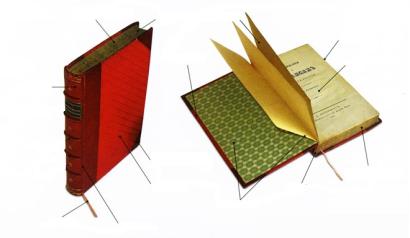 Верхний обрез блока, корешок, ляссе, отстав, книжный блок, угол крышки, переплётная крышка, подвёртка, авантитул, форзац, боковой обрез блока, титульный лист, нижний обрез книжного блока, каптал.Конкурс №3 «Вопрос – ответ»Слайд №16 (работа со слайдом аналогична слайдам №13, 14) Вопросы буду задавать командам по очереди. За каждый правильный ответ – 1 балл.1. Количество экземпляров книги, выпущенное издательством. (Тираж.)2. Сотрудник,  который исправляет ошибки и опечатки в книге. (Корректор.)3. Картонная коробка, предназначенная для защиты ценных изданий. (Футляр.)4. Точное воспроизведение книги, которая была издана много лет назад. (Факсимиле.)5. Как называется книга, которая продаётся лучше других? (Бестселлер.)6. Человек, который коллекционирует старые книги. (Букинист.)Конкурс №4 «Книги и числа»Слайд №17 (после ответов детей можно предложить несколько вариантов)Я прошу вспомнить и написать на листах названия книг, в которых упоминаются числа. Каждое название оценивается в 1 балл.Возможные варианты ответов:«20 000 лье под водой» (Ж.Верн) «Первоклассница» (Е.Шварц), «Два капитана» (В.Каверин), «Два клена» (Е.Шварц), «Три медведя» (Л.Толстой), «Три мушкетера» (А.Дюма), «Сердца трех» (Д.Лондон), «Три поросенка» (С.Михалков), «Три толстяка» (Ю.Олеша), «Четвертый блиндаж» (А.Гайдар), «Пять недель на воздушном шаре» (Ж.Верн), «Сказка о мертвой царевне и о семи богатырях» (А.Пушкин),  «Двенадцать месяцев» (С.Маршак), «Двенадцать стульев» (И.Ильф, Е.Петров) и т.д.Давайте подведём итоги нашей игры и подсчитаем набранные баллы.IV. Заключительное слово.Слайд № 18Ребята, сегодня мы с вами узнали, что каждая книга – это кусочек истории. О том, что было раньше, мы можем узнать не только из старинных вещей, но и из книг.Есть книги большие, есть маленькие. Знаете ли вы, что самая большая в мире книга увидела свет в прошлом веке, в 1832 году в Лондоне. Называется она «Пантенеон английских героев». Её высота – 5,7 м, ширина – 3,7 м, размер букв – 15 см, а самая маленькая книга - напечатанная в 1934 году государственной типографией американского города Вустера. Высота ее 6,3 мм, а ширина - 4,5 мм. На ее 34 страницах - стихи Омара Хайяма, и весит она 0,064 г. Работа полиграфистов оказалась настолько тонкой, что литеры, едва видные невооруженным глазом, можно было набирать только по ночам, когда не работали машины, и прекращалось уличное движение, так как малейшая вибрация сбивала фиксацию зрения наборщика.Наше путешествие в прошлое книг подошло к концу. И эта старинная книга просит вас бережно относиться ко всем вашим книгам. Если вы сохраните их, то через 100 или 200 лет ваши книги тоже будут старинными.V. Итоги классного часа.Что полезного и нового узнали для себя сегодня?Станет ли книга пережитком прошлого? Почему?
Использованные ресурсы1.  Классные часы: 8 класс / Авт-сост. А.В. Давыдова. – М.: ВАКО, 2008.2.  Босова Л.Л. Информатика: Учебник для 5 класса. – М.: БИНОМ. Лаборатория знаний, 2010.3.  http://festival.1september.ru/articles/591458/.4.  http://festival.1september.ru/articles/537908/.5.  http://bibliosch1981.my1.ru/index/knizhnyj_kaledoskop/0-41Начало фразыОкончаниеКто много читает,тот много знает.С книгой поведешься,ума наберешься.Ум без книги, как птица без крыльев.Нет умного соседа – с книгой побеседуй.Написано пером, не вырубишь топором.Книжку читай, разуму набирай.Будешь книги читать – будешь все знать.Прочел хорошую книгу –встретился другом.Книга подобна воде,дорогу пробьет везде.Книга твой друг, без неё как без рук.